Vánoční  laťka s muzikouSkok vysoký – mezitřídní závody 2. stupeň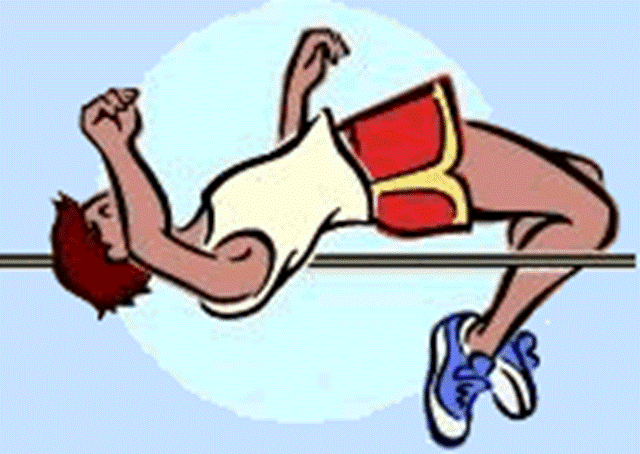 Kdy : čtvrtek 20.12. - 11.50 – 13.30Přijďte jen Vy, co máte opravdový zájem !!Uvolnit Vás musí učitel, který Vás v tu dobu učí …………………………………………………………………………………….1.stupeň – středa 19.12. – 8.55 – 10.45